Әл-Фараби атындағы Қазақ ұлттық университеті Биология және биотехнология факультеті Биотехнология кафедрасы6В05102-БиологияЭкологиялық микробиология Силлабус1 семестр 2021-2022 оқу жылыКурс туралы академиялық ақпаратОқу курсы мазмұнын жүзеге асыру күнтізбесі:Биология және биотехнология факультетініңдеканы б.ғ.д., профессор	Заядан Б.К.Әдістемелік бюроның төрайымы,б.ғ.к., доцент	Назарбекова С.Т.Кафедра меңгерушісіб.ғ.к., доцент	Кистаубаева А.С.Лектор б.ғ.к., доцент	Сыдықбекова Р.Қ.Пән кодыПән атауыПән атауыТүріАптасына сағат саныАптасына сағат саныАптасына сағат саныАптасына сағат саныКредитсаныКредитсаныECTSПән кодыПән атауыПән атауыТүріЛекСем.Сем.Зертх.КредитсаныКредитсаныECTSММ 3419Медициналық микробиологияМедициналық микробиологияЭК1111335ДәріскерСыдықбекова РайханСыдықбекова РайханСыдықбекова РайханСыдықбекова РайханСыдықбекова РайханОфис-сағаттарОфис-сағаттарОфис-сағаттарКесте бойыншаКесте бойыншаe-mailОфис-сағаттарОфис-сағаттарОфис-сағаттарКесте бойыншаКесте бойыншаТелефоны377-33-28, 377-33-34 (+12-11).377-33-28, 377-33-34 (+12-11).377-33-28, 377-33-34 (+12-11).377-33-28, 377-33-34 (+12-11).377-33-28, 377-33-34 (+12-11).Дәрісхана 519Дәрісхана 519Дәрісхана 519Курстың академиялық презентациясыКурстың академиялық презентациясыКурстың мақсаты- адам мен қоғам тіршілігіндегі патогенді микроорганизмдердің рөлін анықтау;жұқпалы	аурулардың	эпидемиология	негідерін,	жұғу	жолдарын,	адам организмінде микроорганизмдердің локализациясын түсіндіру;жұқпалы аурулардың химиятерапиясы мен химиялық алдын алу қағидаттарын жүйелеу;–	асептика және антисептика түсінігін анықтап тану;Пәнді игеру кезінде студенттер қабілетті болу керек:патогенді микроорганизмдердің экологиясы, физиологиясы және қоздырғыштардың қасиеттері, олардың морфология-культуралдық қасиеттерін, классификациясы, резистенттілігі, антигендік құрылымын қарастыруға;инфекция туралы жалпы түсінік, патогенділік және патогенді микроорганизмдер, олардың патогенділік қасиеттерінің әсер ету механизмдері жайында білуге;инфекциялық аурулардың патогенезі, емдеу және профилактика шараларын қарастыруға.инфекциялық аурулардың қоздырғыштарының алуантүрлілігін, микроорганизмдердің инфекциялық процестердің дамуындағы рөлін саралауға;бактериялық, вирустық және протозойлық инфекция мен микоздарды емдеу және алдын алу үшін қажетті химиятерапевтік препараттар жайындағы мәлеметтерді игеруге;инфекциялық аурулардың хиимиятерапиясы, иммунотерапиясы және иммунопрофилактикасы, диагностикасында қолданылатын препараттармен таныстыруға.пәнде берілген мәліметті талдап, жуйелеп, нәтижені бағалау және корытынды жасауға;презентацияларды, ғылыми эссе, баяндамалар, ғылыми шолу, докладтарды құрастыруға;курстағы пробиотиктерді алу принциптерін қарастыру және олардың пробиотикалық белсенділіктерін зерттеудің қазіргі заманғы технологиясынбағалаудың заманауи ғылыми мәселелерін талқылауға.Курстың мақсаты- адам мен қоғам тіршілігіндегі патогенді микроорганизмдердің рөлін анықтау;жұқпалы	аурулардың	эпидемиология	негідерін,	жұғу	жолдарын,	адам организмінде микроорганизмдердің локализациясын түсіндіру;жұқпалы аурулардың химиятерапиясы мен химиялық алдын алу қағидаттарын жүйелеу;–	асептика және антисептика түсінігін анықтап тану;Пәнді игеру кезінде студенттер қабілетті болу керек:патогенді микроорганизмдердің экологиясы, физиологиясы және қоздырғыштардың қасиеттері, олардың морфология-культуралдық қасиеттерін, классификациясы, резистенттілігі, антигендік құрылымын қарастыруға;инфекция туралы жалпы түсінік, патогенділік және патогенді микроорганизмдер, олардың патогенділік қасиеттерінің әсер ету механизмдері жайында білуге;инфекциялық аурулардың патогенезі, емдеу және профилактика шараларын қарастыруға.инфекциялық аурулардың қоздырғыштарының алуантүрлілігін, микроорганизмдердің инфекциялық процестердің дамуындағы рөлін саралауға;бактериялық, вирустық және протозойлық инфекция мен микоздарды емдеу және алдын алу үшін қажетті химиятерапевтік препараттар жайындағы мәлеметтерді игеруге;инфекциялық аурулардың хиимиятерапиясы, иммунотерапиясы және иммунопрофилактикасы, диагностикасында қолданылатын препараттармен таныстыруға.пәнде берілген мәліметті талдап, жуйелеп, нәтижені бағалау және корытынды жасауға;презентацияларды, ғылыми эссе, баяндамалар, ғылыми шолу, докладтарды құрастыруға;курстағы пробиотиктерді алу принциптерін қарастыру және олардың пробиотикалық белсенділіктерін зерттеудің қазіргі заманғы технологиясынбағалаудың заманауи ғылыми мәселелерін талқылауға.Курстың мақсаты- адам мен қоғам тіршілігіндегі патогенді микроорганизмдердің рөлін анықтау;жұқпалы	аурулардың	эпидемиология	негідерін,	жұғу	жолдарын,	адам организмінде микроорганизмдердің локализациясын түсіндіру;жұқпалы аурулардың химиятерапиясы мен химиялық алдын алу қағидаттарын жүйелеу;–	асептика және антисептика түсінігін анықтап тану;Пәнді игеру кезінде студенттер қабілетті болу керек:патогенді микроорганизмдердің экологиясы, физиологиясы және қоздырғыштардың қасиеттері, олардың морфология-культуралдық қасиеттерін, классификациясы, резистенттілігі, антигендік құрылымын қарастыруға;инфекция туралы жалпы түсінік, патогенділік және патогенді микроорганизмдер, олардың патогенділік қасиеттерінің әсер ету механизмдері жайында білуге;инфекциялық аурулардың патогенезі, емдеу және профилактика шараларын қарастыруға.инфекциялық аурулардың қоздырғыштарының алуантүрлілігін, микроорганизмдердің инфекциялық процестердің дамуындағы рөлін саралауға;бактериялық, вирустық және протозойлық инфекция мен микоздарды емдеу және алдын алу үшін қажетті химиятерапевтік препараттар жайындағы мәлеметтерді игеруге;инфекциялық аурулардың хиимиятерапиясы, иммунотерапиясы және иммунопрофилактикасы, диагностикасында қолданылатын препараттармен таныстыруға.пәнде берілген мәліметті талдап, жуйелеп, нәтижені бағалау және корытынды жасауға;презентацияларды, ғылыми эссе, баяндамалар, ғылыми шолу, докладтарды құрастыруға;курстағы пробиотиктерді алу принциптерін қарастыру және олардың пробиотикалық белсенділіктерін зерттеудің қазіргі заманғы технологиясынбағалаудың заманауи ғылыми мәселелерін талқылауға.Курстың мақсаты- адам мен қоғам тіршілігіндегі патогенді микроорганизмдердің рөлін анықтау;жұқпалы	аурулардың	эпидемиология	негідерін,	жұғу	жолдарын,	адам организмінде микроорганизмдердің локализациясын түсіндіру;жұқпалы аурулардың химиятерапиясы мен химиялық алдын алу қағидаттарын жүйелеу;–	асептика және антисептика түсінігін анықтап тану;Пәнді игеру кезінде студенттер қабілетті болу керек:патогенді микроорганизмдердің экологиясы, физиологиясы және қоздырғыштардың қасиеттері, олардың морфология-культуралдық қасиеттерін, классификациясы, резистенттілігі, антигендік құрылымын қарастыруға;инфекция туралы жалпы түсінік, патогенділік және патогенді микроорганизмдер, олардың патогенділік қасиеттерінің әсер ету механизмдері жайында білуге;инфекциялық аурулардың патогенезі, емдеу және профилактика шараларын қарастыруға.инфекциялық аурулардың қоздырғыштарының алуантүрлілігін, микроорганизмдердің инфекциялық процестердің дамуындағы рөлін саралауға;бактериялық, вирустық және протозойлық инфекция мен микоздарды емдеу және алдын алу үшін қажетті химиятерапевтік препараттар жайындағы мәлеметтерді игеруге;инфекциялық аурулардың хиимиятерапиясы, иммунотерапиясы және иммунопрофилактикасы, диагностикасында қолданылатын препараттармен таныстыруға.пәнде берілген мәліметті талдап, жуйелеп, нәтижені бағалау және корытынды жасауға;презентацияларды, ғылыми эссе, баяндамалар, ғылыми шолу, докладтарды құрастыруға;курстағы пробиотиктерді алу принциптерін қарастыру және олардың пробиотикалық белсенділіктерін зерттеудің қазіргі заманғы технологиясынбағалаудың заманауи ғылыми мәселелерін талқылауға.Курстың мақсаты- адам мен қоғам тіршілігіндегі патогенді микроорганизмдердің рөлін анықтау;жұқпалы	аурулардың	эпидемиология	негідерін,	жұғу	жолдарын,	адам организмінде микроорганизмдердің локализациясын түсіндіру;жұқпалы аурулардың химиятерапиясы мен химиялық алдын алу қағидаттарын жүйелеу;–	асептика және антисептика түсінігін анықтап тану;Пәнді игеру кезінде студенттер қабілетті болу керек:патогенді микроорганизмдердің экологиясы, физиологиясы және қоздырғыштардың қасиеттері, олардың морфология-культуралдық қасиеттерін, классификациясы, резистенттілігі, антигендік құрылымын қарастыруға;инфекция туралы жалпы түсінік, патогенділік және патогенді микроорганизмдер, олардың патогенділік қасиеттерінің әсер ету механизмдері жайында білуге;инфекциялық аурулардың патогенезі, емдеу және профилактика шараларын қарастыруға.инфекциялық аурулардың қоздырғыштарының алуантүрлілігін, микроорганизмдердің инфекциялық процестердің дамуындағы рөлін саралауға;бактериялық, вирустық және протозойлық инфекция мен микоздарды емдеу және алдын алу үшін қажетті химиятерапевтік препараттар жайындағы мәлеметтерді игеруге;инфекциялық аурулардың хиимиятерапиясы, иммунотерапиясы және иммунопрофилактикасы, диагностикасында қолданылатын препараттармен таныстыруға.пәнде берілген мәліметті талдап, жуйелеп, нәтижені бағалау және корытынды жасауға;презентацияларды, ғылыми эссе, баяндамалар, ғылыми шолу, докладтарды құрастыруға;курстағы пробиотиктерді алу принциптерін қарастыру және олардың пробиотикалық белсенділіктерін зерттеудің қазіргі заманғы технологиясынбағалаудың заманауи ғылыми мәселелерін талқылауға.Курстың мақсаты- адам мен қоғам тіршілігіндегі патогенді микроорганизмдердің рөлін анықтау;жұқпалы	аурулардың	эпидемиология	негідерін,	жұғу	жолдарын,	адам организмінде микроорганизмдердің локализациясын түсіндіру;жұқпалы аурулардың химиятерапиясы мен химиялық алдын алу қағидаттарын жүйелеу;–	асептика және антисептика түсінігін анықтап тану;Пәнді игеру кезінде студенттер қабілетті болу керек:патогенді микроорганизмдердің экологиясы, физиологиясы және қоздырғыштардың қасиеттері, олардың морфология-культуралдық қасиеттерін, классификациясы, резистенттілігі, антигендік құрылымын қарастыруға;инфекция туралы жалпы түсінік, патогенділік және патогенді микроорганизмдер, олардың патогенділік қасиеттерінің әсер ету механизмдері жайында білуге;инфекциялық аурулардың патогенезі, емдеу және профилактика шараларын қарастыруға.инфекциялық аурулардың қоздырғыштарының алуантүрлілігін, микроорганизмдердің инфекциялық процестердің дамуындағы рөлін саралауға;бактериялық, вирустық және протозойлық инфекция мен микоздарды емдеу және алдын алу үшін қажетті химиятерапевтік препараттар жайындағы мәлеметтерді игеруге;инфекциялық аурулардың хиимиятерапиясы, иммунотерапиясы және иммунопрофилактикасы, диагностикасында қолданылатын препараттармен таныстыруға.пәнде берілген мәліметті талдап, жуйелеп, нәтижені бағалау және корытынды жасауға;презентацияларды, ғылыми эссе, баяндамалар, ғылыми шолу, докладтарды құрастыруға;курстағы пробиотиктерді алу принциптерін қарастыру және олардың пробиотикалық белсенділіктерін зерттеудің қазіргі заманғы технологиясынбағалаудың заманауи ғылыми мәселелерін талқылауға.Курстың мақсаты- адам мен қоғам тіршілігіндегі патогенді микроорганизмдердің рөлін анықтау;жұқпалы	аурулардың	эпидемиология	негідерін,	жұғу	жолдарын,	адам организмінде микроорганизмдердің локализациясын түсіндіру;жұқпалы аурулардың химиятерапиясы мен химиялық алдын алу қағидаттарын жүйелеу;–	асептика және антисептика түсінігін анықтап тану;Пәнді игеру кезінде студенттер қабілетті болу керек:патогенді микроорганизмдердің экологиясы, физиологиясы және қоздырғыштардың қасиеттері, олардың морфология-культуралдық қасиеттерін, классификациясы, резистенттілігі, антигендік құрылымын қарастыруға;инфекция туралы жалпы түсінік, патогенділік және патогенді микроорганизмдер, олардың патогенділік қасиеттерінің әсер ету механизмдері жайында білуге;инфекциялық аурулардың патогенезі, емдеу және профилактика шараларын қарастыруға.инфекциялық аурулардың қоздырғыштарының алуантүрлілігін, микроорганизмдердің инфекциялық процестердің дамуындағы рөлін саралауға;бактериялық, вирустық және протозойлық инфекция мен микоздарды емдеу және алдын алу үшін қажетті химиятерапевтік препараттар жайындағы мәлеметтерді игеруге;инфекциялық аурулардың хиимиятерапиясы, иммунотерапиясы және иммунопрофилактикасы, диагностикасында қолданылатын препараттармен таныстыруға.пәнде берілген мәліметті талдап, жуйелеп, нәтижені бағалау және корытынды жасауға;презентацияларды, ғылыми эссе, баяндамалар, ғылыми шолу, докладтарды құрастыруға;курстағы пробиотиктерді алу принциптерін қарастыру және олардың пробиотикалық белсенділіктерін зерттеудің қазіргі заманғы технологиясынбағалаудың заманауи ғылыми мәселелерін талқылауға.Курстың мақсаты- адам мен қоғам тіршілігіндегі патогенді микроорганизмдердің рөлін анықтау;жұқпалы	аурулардың	эпидемиология	негідерін,	жұғу	жолдарын,	адам организмінде микроорганизмдердің локализациясын түсіндіру;жұқпалы аурулардың химиятерапиясы мен химиялық алдын алу қағидаттарын жүйелеу;–	асептика және антисептика түсінігін анықтап тану;Пәнді игеру кезінде студенттер қабілетті болу керек:патогенді микроорганизмдердің экологиясы, физиологиясы және қоздырғыштардың қасиеттері, олардың морфология-культуралдық қасиеттерін, классификациясы, резистенттілігі, антигендік құрылымын қарастыруға;инфекция туралы жалпы түсінік, патогенділік және патогенді микроорганизмдер, олардың патогенділік қасиеттерінің әсер ету механизмдері жайында білуге;инфекциялық аурулардың патогенезі, емдеу және профилактика шараларын қарастыруға.инфекциялық аурулардың қоздырғыштарының алуантүрлілігін, микроорганизмдердің инфекциялық процестердің дамуындағы рөлін саралауға;бактериялық, вирустық және протозойлық инфекция мен микоздарды емдеу және алдын алу үшін қажетті химиятерапевтік препараттар жайындағы мәлеметтерді игеруге;инфекциялық аурулардың хиимиятерапиясы, иммунотерапиясы және иммунопрофилактикасы, диагностикасында қолданылатын препараттармен таныстыруға.пәнде берілген мәліметті талдап, жуйелеп, нәтижені бағалау және корытынды жасауға;презентацияларды, ғылыми эссе, баяндамалар, ғылыми шолу, докладтарды құрастыруға;курстағы пробиотиктерді алу принциптерін қарастыру және олардың пробиотикалық белсенділіктерін зерттеудің қазіргі заманғы технологиясынбағалаудың заманауи ғылыми мәселелерін талқылауға.Курстың мақсаты- адам мен қоғам тіршілігіндегі патогенді микроорганизмдердің рөлін анықтау;жұқпалы	аурулардың	эпидемиология	негідерін,	жұғу	жолдарын,	адам организмінде микроорганизмдердің локализациясын түсіндіру;жұқпалы аурулардың химиятерапиясы мен химиялық алдын алу қағидаттарын жүйелеу;–	асептика және антисептика түсінігін анықтап тану;Пәнді игеру кезінде студенттер қабілетті болу керек:патогенді микроорганизмдердің экологиясы, физиологиясы және қоздырғыштардың қасиеттері, олардың морфология-культуралдық қасиеттерін, классификациясы, резистенттілігі, антигендік құрылымын қарастыруға;инфекция туралы жалпы түсінік, патогенділік және патогенді микроорганизмдер, олардың патогенділік қасиеттерінің әсер ету механизмдері жайында білуге;инфекциялық аурулардың патогенезі, емдеу және профилактика шараларын қарастыруға.инфекциялық аурулардың қоздырғыштарының алуантүрлілігін, микроорганизмдердің инфекциялық процестердің дамуындағы рөлін саралауға;бактериялық, вирустық және протозойлық инфекция мен микоздарды емдеу және алдын алу үшін қажетті химиятерапевтік препараттар жайындағы мәлеметтерді игеруге;инфекциялық аурулардың хиимиятерапиясы, иммунотерапиясы және иммунопрофилактикасы, диагностикасында қолданылатын препараттармен таныстыруға.пәнде берілген мәліметті талдап, жуйелеп, нәтижені бағалау және корытынды жасауға;презентацияларды, ғылыми эссе, баяндамалар, ғылыми шолу, докладтарды құрастыруға;курстағы пробиотиктерді алу принциптерін қарастыру және олардың пробиотикалық белсенділіктерін зерттеудің қазіргі заманғы технологиясынбағалаудың заманауи ғылыми мәселелерін талқылауға.Пререквизит- теріПререквизит- тері«Биотехнология нысандары - микроорганизмдер және вирустар», «Биотехнологиянегіздері»,	«Тағамдық	биотехнология»,	«Жалпы	және	молекулалық генетика»«Биотехнология нысандары - микроорганизмдер және вирустар», «Биотехнологиянегіздері»,	«Тағамдық	биотехнология»,	«Жалпы	және	молекулалық генетика»«Биотехнология нысандары - микроорганизмдер және вирустар», «Биотехнологиянегіздері»,	«Тағамдық	биотехнология»,	«Жалпы	және	молекулалық генетика»«Биотехнология нысандары - микроорганизмдер және вирустар», «Биотехнологиянегіздері»,	«Тағамдық	биотехнология»,	«Жалпы	және	молекулалық генетика»«Биотехнология нысандары - микроорганизмдер және вирустар», «Биотехнологиянегіздері»,	«Тағамдық	биотехнология»,	«Жалпы	және	молекулалық генетика»«Биотехнология нысандары - микроорганизмдер және вирустар», «Биотехнологиянегіздері»,	«Тағамдық	биотехнология»,	«Жалпы	және	молекулалық генетика»«Биотехнология нысандары - микроорганизмдер және вирустар», «Биотехнологиянегіздері»,	«Тағамдық	биотехнология»,	«Жалпы	және	молекулалық генетика»«Биотехнология нысандары - микроорганизмдер және вирустар», «Биотехнологиянегіздері»,	«Тағамдық	биотехнология»,	«Жалпы	және	молекулалық генетика»«Биотехнология нысандары - микроорганизмдер және вирустар», «Биотехнологиянегіздері»,	«Тағамдық	биотехнология»,	«Жалпы	және	молекулалық генетика»Әдебиеттер жәнересурстарӘдебиеттер жәнересурстарБорисов Л.Б. Медицинская микробиология, вирусология , иммунология. М, 2008.Поздеев О.К. Медицинская микробиология / Под.ред.акад. РАМН В.И. Покровского. – М.: ГЭОТАР-МЕД., 2008. – 768 с.: ил. – (Серия «ХХI»).Борисов Л.Б. Медицинская микробиология, вирусология , иммунология. М, 2008.Поздеев О.К. Медицинская микробиология / Под.ред.акад. РАМН В.И. Покровского. – М.: ГЭОТАР-МЕД., 2008. – 768 с.: ил. – (Серия «ХХI»).Борисов Л.Б. Медицинская микробиология, вирусология , иммунология. М, 2008.Поздеев О.К. Медицинская микробиология / Под.ред.акад. РАМН В.И. Покровского. – М.: ГЭОТАР-МЕД., 2008. – 768 с.: ил. – (Серия «ХХI»).Борисов Л.Б. Медицинская микробиология, вирусология , иммунология. М, 2008.Поздеев О.К. Медицинская микробиология / Под.ред.акад. РАМН В.И. Покровского. – М.: ГЭОТАР-МЕД., 2008. – 768 с.: ил. – (Серия «ХХI»).Борисов Л.Б. Медицинская микробиология, вирусология , иммунология. М, 2008.Поздеев О.К. Медицинская микробиология / Под.ред.акад. РАМН В.И. Покровского. – М.: ГЭОТАР-МЕД., 2008. – 768 с.: ил. – (Серия «ХХI»).Борисов Л.Б. Медицинская микробиология, вирусология , иммунология. М, 2008.Поздеев О.К. Медицинская микробиология / Под.ред.акад. РАМН В.И. Покровского. – М.: ГЭОТАР-МЕД., 2008. – 768 с.: ил. – (Серия «ХХI»).Борисов Л.Б. Медицинская микробиология, вирусология , иммунология. М, 2008.Поздеев О.К. Медицинская микробиология / Под.ред.акад. РАМН В.И. Покровского. – М.: ГЭОТАР-МЕД., 2008. – 768 с.: ил. – (Серия «ХХI»).Борисов Л.Б. Медицинская микробиология, вирусология , иммунология. М, 2008.Поздеев О.К. Медицинская микробиология / Под.ред.акад. РАМН В.И. Покровского. – М.: ГЭОТАР-МЕД., 2008. – 768 с.: ил. – (Серия «ХХI»).Борисов Л.Б. Медицинская микробиология, вирусология , иммунология. М, 2008.Поздеев О.К. Медицинская микробиология / Под.ред.акад. РАМН В.И. Покровского. – М.: ГЭОТАР-МЕД., 2008. – 768 с.: ил. – (Серия «ХХI»).Медицинская микробиология, вирусология и иммунология: Учебник/ Под.ред. А.А. Воробьева. –М.: Медицинское информационное агенство, 2010. – 691 с.: ил.Шығаева М.Х., Қанаев Ә.Т. Микробиология және вирусология: Оқулық. – Алматы: Қазақ университеті, 2008. – 380 бет.Сергиев В.П., Филатов Н.Н. Инфекционные болезни на рубеже веков. Осознание биологической угрозы. – М., Наука, 2009.Пак С.Г., Данилкин Б.К., Волчкова Е.В., Алденов М.Н. Инфекционные болезни.– М., Медицинское информационное агентство, 2008.7. Абдиева Г.Ж. Медициналық микробиология / Оқу құралы. «Қазақ университеті», Алматы -2016.Медицинская микробиология, вирусология и иммунология: Учебник/ Под.ред. А.А. Воробьева. –М.: Медицинское информационное агенство, 2010. – 691 с.: ил.Шығаева М.Х., Қанаев Ә.Т. Микробиология және вирусология: Оқулық. – Алматы: Қазақ университеті, 2008. – 380 бет.Сергиев В.П., Филатов Н.Н. Инфекционные болезни на рубеже веков. Осознание биологической угрозы. – М., Наука, 2009.Пак С.Г., Данилкин Б.К., Волчкова Е.В., Алденов М.Н. Инфекционные болезни.– М., Медицинское информационное агентство, 2008.7. Абдиева Г.Ж. Медициналық микробиология / Оқу құралы. «Қазақ университеті», Алматы -2016.Медицинская микробиология, вирусология и иммунология: Учебник/ Под.ред. А.А. Воробьева. –М.: Медицинское информационное агенство, 2010. – 691 с.: ил.Шығаева М.Х., Қанаев Ә.Т. Микробиология және вирусология: Оқулық. – Алматы: Қазақ университеті, 2008. – 380 бет.Сергиев В.П., Филатов Н.Н. Инфекционные болезни на рубеже веков. Осознание биологической угрозы. – М., Наука, 2009.Пак С.Г., Данилкин Б.К., Волчкова Е.В., Алденов М.Н. Инфекционные болезни.– М., Медицинское информационное агентство, 2008.7. Абдиева Г.Ж. Медициналық микробиология / Оқу құралы. «Қазақ университеті», Алматы -2016.Медицинская микробиология, вирусология и иммунология: Учебник/ Под.ред. А.А. Воробьева. –М.: Медицинское информационное агенство, 2010. – 691 с.: ил.Шығаева М.Х., Қанаев Ә.Т. Микробиология және вирусология: Оқулық. – Алматы: Қазақ университеті, 2008. – 380 бет.Сергиев В.П., Филатов Н.Н. Инфекционные болезни на рубеже веков. Осознание биологической угрозы. – М., Наука, 2009.Пак С.Г., Данилкин Б.К., Волчкова Е.В., Алденов М.Н. Инфекционные болезни.– М., Медицинское информационное агентство, 2008.7. Абдиева Г.Ж. Медициналық микробиология / Оқу құралы. «Қазақ университеті», Алматы -2016.Университет -Пәннің академияльқ бағдарламасын міндетті түрде орындау.Пәннің академияльқ бағдарламасын міндетті түрде орындау.Пәннің академияльқ бағдарламасын міндетті түрде орындау.Пәннің академияльқ бағдарламасын міндетті түрде орындау.тің моральды- этикалық құндылықтары контекстіндегі академиялық саясатАкадемиялық тәртіп (мінез-құлық) ережесі:Сабақтарға міндетті қатысу, кешігуге жол бермеу. Оқытушыға ескертусіз сабаққа келмей қалу немесе кешігу 0 баллмен бағаланады.Тапсырмалардың, жобалардың, емтихандардың (СӨЖ, аралық, бақылау, зертханалық, жобалық және т.б. бойынша) орындау және өткізу мерзімін сақтау міндетті. Өткізу мерзімі бұзылған жағдайда орындалған тапсырма айып баллыншегере отырып бағаланады.Академиялық тәртіп (мінез-құлық) ережесі:Сабақтарға міндетті қатысу, кешігуге жол бермеу. Оқытушыға ескертусіз сабаққа келмей қалу немесе кешігу 0 баллмен бағаланады.Тапсырмалардың, жобалардың, емтихандардың (СӨЖ, аралық, бақылау, зертханалық, жобалық және т.б. бойынша) орындау және өткізу мерзімін сақтау міндетті. Өткізу мерзімі бұзылған жағдайда орындалған тапсырма айып баллыншегере отырып бағаланады.Академиялық тәртіп (мінез-құлық) ережесі:Сабақтарға міндетті қатысу, кешігуге жол бермеу. Оқытушыға ескертусіз сабаққа келмей қалу немесе кешігу 0 баллмен бағаланады.Тапсырмалардың, жобалардың, емтихандардың (СӨЖ, аралық, бақылау, зертханалық, жобалық және т.б. бойынша) орындау және өткізу мерзімін сақтау міндетті. Өткізу мерзімі бұзылған жағдайда орындалған тапсырма айып баллыншегере отырып бағаланады.Академиялық тәртіп (мінез-құлық) ережесі:Сабақтарға міндетті қатысу, кешігуге жол бермеу. Оқытушыға ескертусіз сабаққа келмей қалу немесе кешігу 0 баллмен бағаланады.Тапсырмалардың, жобалардың, емтихандардың (СӨЖ, аралық, бақылау, зертханалық, жобалық және т.б. бойынша) орындау және өткізу мерзімін сақтау міндетті. Өткізу мерзімі бұзылған жағдайда орындалған тапсырма айып баллыншегере отырып бағаланады.Академиялық құндылықтар:Академиялық адалдық және тұтастық: барлық тапсырмаларды орындаудағы дербестік; плагиатқа, алдауға, шпаргалкаларды қолдануға, білімді бақылаудың барлық сатысында көшіруге, оқытушыны алдауға және оған құрметсіз қарауға жол бермеу. (ҚазҰУ студентінің ар-намыс кодексі).Мүмкіндігі шектеулі студенттер Э- адресі A_Gulzhamal@mail.ru бойынша кеңесала алады.Академиялық құндылықтар:Академиялық адалдық және тұтастық: барлық тапсырмаларды орындаудағы дербестік; плагиатқа, алдауға, шпаргалкаларды қолдануға, білімді бақылаудың барлық сатысында көшіруге, оқытушыны алдауға және оған құрметсіз қарауға жол бермеу. (ҚазҰУ студентінің ар-намыс кодексі).Мүмкіндігі шектеулі студенттер Э- адресі A_Gulzhamal@mail.ru бойынша кеңесала алады.Академиялық құндылықтар:Академиялық адалдық және тұтастық: барлық тапсырмаларды орындаудағы дербестік; плагиатқа, алдауға, шпаргалкаларды қолдануға, білімді бақылаудың барлық сатысында көшіруге, оқытушыны алдауға және оған құрметсіз қарауға жол бермеу. (ҚазҰУ студентінің ар-намыс кодексі).Мүмкіндігі шектеулі студенттер Э- адресі A_Gulzhamal@mail.ru бойынша кеңесала алады.Академиялық құндылықтар:Академиялық адалдық және тұтастық: барлық тапсырмаларды орындаудағы дербестік; плагиатқа, алдауға, шпаргалкаларды қолдануға, білімді бақылаудың барлық сатысында көшіруге, оқытушыны алдауға және оған құрметсіз қарауға жол бермеу. (ҚазҰУ студентінің ар-намыс кодексі).Мүмкіндігі шектеулі студенттер Э- адресі A_Gulzhamal@mail.ru бойынша кеңесала алады.Бағалау және аттестациялау саясатыКритерийлік бағалау: дескрипторларға қатысты барлық оқыту нәтижелерін бағалау (аралық бақылауда және емтихандарда құзіреттіліктің қалыптасуын тексеру).Суммативті бағалау: дәрісханадағы белсенді жұмысы мен қатысуын бағалау; орындаған тапсырмаларын бағалау, СӨЖ (жоба / кейса / бағдарламалар /жоба)Қорытынды бағалауды есептеу формуласы.Критерийлік бағалау: дескрипторларға қатысты барлық оқыту нәтижелерін бағалау (аралық бақылауда және емтихандарда құзіреттіліктің қалыптасуын тексеру).Суммативті бағалау: дәрісханадағы белсенді жұмысы мен қатысуын бағалау; орындаған тапсырмаларын бағалау, СӨЖ (жоба / кейса / бағдарламалар /жоба)Қорытынды бағалауды есептеу формуласы.Критерийлік бағалау: дескрипторларға қатысты барлық оқыту нәтижелерін бағалау (аралық бақылауда және емтихандарда құзіреттіліктің қалыптасуын тексеру).Суммативті бағалау: дәрісханадағы белсенді жұмысы мен қатысуын бағалау; орындаған тапсырмаларын бағалау, СӨЖ (жоба / кейса / бағдарламалар /жоба)Қорытынды бағалауды есептеу формуласы.Критерийлік бағалау: дескрипторларға қатысты барлық оқыту нәтижелерін бағалау (аралық бақылауда және емтихандарда құзіреттіліктің қалыптасуын тексеру).Суммативті бағалау: дәрісханадағы белсенді жұмысы мен қатысуын бағалау; орындаған тапсырмаларын бағалау, СӨЖ (жоба / кейса / бағдарламалар /жоба)Қорытынды бағалауды есептеу формуласы.Өзіндік жұмыстың сипаттамасыПайызОқыту нәтижелеріДәріс сабақтарыСеминар сабақтары МӨЖ тапсырмалары Жоба жасау ЕмтихандарБарлығы5%30%15%10%40%100%1, 2, 3, 4, 5,61, 2, 3, 4, 5,63,4,5,3,5,61, 2, 3, 4, 5.6Қорытынды баға төмендегі формуламен есептелінеді:Қорытынды баға төмендегі формуламен есептелінеді:Қорытынды баға төмендегі формуламен есептелінеді: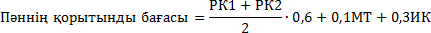 Төменде бағалайдың төменгі көрсеткіштері келтірілген:95% - 100%: А	90% - 94%: А-85% - 89%: В+	80% - 84%: В	75% - 79%: В-70% - 74%: С+	65% - 69%: С	60% - 64%: С-55% - 59%: D+	50% - 54%: D-	0% -49%: FТөменде бағалайдың төменгі көрсеткіштері келтірілген:95% - 100%: А	90% - 94%: А-85% - 89%: В+	80% - 84%: В	75% - 79%: В-70% - 74%: С+	65% - 69%: С	60% - 64%: С-55% - 59%: D+	50% - 54%: D-	0% -49%: FТөменде бағалайдың төменгі көрсеткіштері келтірілген:95% - 100%: А	90% - 94%: А-85% - 89%: В+	80% - 84%: В	75% - 79%: В-70% - 74%: С+	65% - 69%: С	60% - 64%: С-55% - 59%: D+	50% - 54%: D-	0% -49%: FОқу курсыДәрістік, практикалық / семинарлық / зертханалық / жобалық жұмыстардың /Дәрістік, практикалық / семинарлық / зертханалық / жобалық жұмыстардың /Дәрістік, практикалық / семинарлық / зертханалық / жобалық жұмыстардың /Дәрістік, практикалық / семинарлық / зертханалық / жобалық жұмыстардың /мазмұнынСӨЖ тапсырмалары тақырыптарының апталық сипаттамасы; тақырып көлемінСӨЖ тапсырмалары тақырыптарының апталық сипаттамасы; тақырып көлемінСӨЖ тапсырмалары тақырыптарының апталық сипаттамасы; тақырып көлемінСӨЖ тапсырмалары тақырыптарының апталық сипаттамасы; тақырып көлемінжүзеге асырукөрсету және бақылау тапсырмасын қоса бағалауды балға бөлу.көрсету және бақылау тапсырмасын қоса бағалауды балға бөлу.көрсету және бақылау тапсырмасын қоса бағалауды балға бөлу.көрсету және бақылау тапсырмасын қоса бағалауды балға бөлу.күнтізбесіСеместрдің бірінші жартысындағы оқу бағдарламасының мазмұнын талдауСеместрдің бірінші жартысындағы оқу бағдарламасының мазмұнын талдауСеместрдің бірінші жартысындағы оқу бағдарламасының мазмұнын талдауСеместрдің бірінші жартысындағы оқу бағдарламасының мазмұнын талдау(кесте) (1және жинақтау (1 аралық бақылау) ғылыми эссе түрінде/оқылғанжәне жинақтау (1 аралық бақылау) ғылыми эссе түрінде/оқылғанжәне жинақтау (1 аралық бақылау) ғылыми эссе түрінде/оқылғанжәне жинақтау (1 аралық бақылау) ғылыми эссе түрінде/оқылғанқосымша)тақырыптардың ғылыми мәселелерін жүйелі талдау/жеке тақырыптықтақырыптардың ғылыми мәселелерін жүйелі талдау/жеке тақырыптықтақырыптардың ғылыми мәселелерін жүйелі талдау/жеке тақырыптықтақырыптардың ғылыми мәселелерін жүйелі талдау/жеке тақырыптықзерттеулерге презентациялар/топтық жобалық жұмыстарға және т.б. жасауғазерттеулерге презентациялар/топтық жобалық жұмыстарға және т.б. жасауғазерттеулерге презентациялар/топтық жобалық жұмыстарға және т.б. жасауғазерттеулерге презентациялар/топтық жобалық жұмыстарға және т.б. жасауғақосқан жеке үлесін бағалау.қосқан жеке үлесін бағалау.қосқан жеке үлесін бағалау.қосқан жеке үлесін бағалау.Апат /күніТақырып атауы (дәріс, практикалық сабақ, СӨЖ)СағатсаныМаксималдыбалл11 дәріс. Кіріспе.   Медициналық микробиологияныңпәні,	міндеттері	және	бағыттары.	Медициналық микробиологияның дамуының қысқаша тарихы.111 практикалық сабақ. Медициналық микробиология ғылымының дамуының тарихы. Медициналық микробиологияның дамуына үлес қосқан ғалымдардың еңбектері. Медициналық микробиологияның мақсатыжәне салалары.1511 зертханалық сабақ. Микробиология зертханасының жабдықталу	ерекшеліктері	және	жұмыс	істеуережелері.	Микробиологиялық	зертханадағы қауіпсіздік ережелері.1522 дәріс. Санитарлы микробиологиялық зерттеулердің негізгі объектілері. Санитарлы – микробиологиялықбақылау әдістері.122	практикалық	сабақ.	Санитарлы	–микробиологиялық бақылау әдістері. Тікелей және жанама әдістері.1522 зертханалық сабақ. Микроскоптың түрлері және құрылысы. Микроскоптау техникасы және микроскоптаудың	негізгі	ережелері. Микроорганизмдерді микроскоптаудың негізі әдістері.Микробиологиялық препараттар дайындау.1533 дәріс. Инфекция туралы жалпы түсінік. Инфекциялық процесс. Инфекциялық ауру. Инфекциялық процестің сатылары мен дамужағдайлары.133 практикалық   сабақ.   Инфекциялық   аурулардыңерекшеліктері. Инфекциялық процесс. Инфекциялық ауру.1533 зертханалық	сабақ. Лабораториялық жабдықтар мен қызметкерлер қолдарынан алынған жуғындылардысанитарлы-бактериологиялық зерттеу.153СОӨЖ кеңес беру және қабылдау.CӨЖ 1. Медициналық микробиологияның мақсаты және салалары. Санитарлық микробиологияның әдістері. Санитарлы – көрсеткіш микроорганизмдердің жалпы сипаттамасы және негізгі топтары.(Презентация).2544	дәріс.	Инфекциялық	аурулардың	ерекшеліктері. Инфекциялық аурулардың формалары және олардыңсипаттамасы.144 практикалық сабақ. Инфекция туралы жалпы ұғым.Инфекциялық аурулардың классификациясы1544. зертханалық сабақ. Микроорганизмдерді сандық анықтау. Қатты қоректік орталарға егу арқылы санау және бөліп алу (Кох әдісі)1555 дәріс. Инфекциялық процестің эпидемиологиясы.Қоздырғыштың берілу механизмдері. Инфекциялық аурулардың классификациясы.155 практикалық сабақ. Инфекция ошақтары. Берілу жолдары	мен	факторлары,	механизмдері.Эпидемиологиялық процестердің қарқындылығы.1555 зертханалық сабақ. Әртүрлі жұғындыларда кездесетін микроорганизмдердің алуантүрлілігі және морфологиясын зерттеу.55СОӨЖ кеңес беру және қабылдау.CӨЖ 2. Инфекция туралы жалпы ұғым. Инфекциялық аурулардың	класссификациясы.	(Коллоквиум,құрылымдық сызбанұсқа түрінде).2551 Аралық бақылау10066 дәріс. Патогенді микроорганизмдер және олардыңқасиеттері. Патогенділік және вируленттілік.166 практикалық сабақ. Инфекциялық процестердіңқоздырғыштарының қасиеттері. Паразиттік типтері.1566	зертханалық	сабақ	Ауыз	суын	санитарлы-микробиологиялық зерттеу.577 дәріс. Патогенді микроорганизмдердің организмге ену	жолдары.	Патогенділік	және	вируленттілік.Микробтардың патогенділік факторлары.177 практикалық сабақ. Вирулеттіліктің критериялары.Вируленттілік факторлары. Адгезия және колонизация. Пенетрация.1577 зертханалық сабақ. Ауыз суының санитарлы – көрсеткіш микроорганизмдерді анықтау. МАФАнМ – дің санын анықтау.57СОӨЖ кеңес беру және қабылдау.CӨЖ 3. Инфекциялық аурулардың эпидемиологиясы. Эпидемиологиялық процесс және патогенді микроорганизмдердің     берілу     механизмдері.	.Салыстырмалы сипаттамасы. (Презентация).2588	дәріс.	Микроорганизмдердің	инвазивтілігі	менагрессивтілігін	қамтамасыз	ететін	патогенділік факторлары.188	практикалық	сабақ.	Инвазивтілік. Антифагоцитарлық белсенділікті және агрессивтіліктіқамтамасыз ететін патогенділік факторлары.1588     зертханалық	сабақ. Ауаны санитарлы- микробиологиялық зерттеу. Санитарлы – көрсеткіш микроорганизмдерді анықтау. МАФАнМ – дің санынанықтау.1599	дәріс. Бактериялардың	токсиндері. Токсиндердіңәсер ету механизмдері.199 практикалық сабақ.   Токсигенділік.   Микробтықтоксиндер. Классификация және сипаттама.1599 зертханалық		сабақ. Қоғамдық асханаларды және асхана	құрал	–		жабдықтарының	жұғындыларындаСанитарлы – көрсеткіш микроорганизмдерді анықтау.15МАФАнМ – дің санын анықтау.СОӨЖ кеңес беру және қабылдау.CӨЖ 4. Патогенділік және вирулеттіліктің негізгі факторлары. Патогенді микроорганизмдердің табиғаттатаралуы және патогенділік факторлары. (Топтық жоба)1251010	дәріс.	Тағамдық	өнімдер	арқылы	берілетінаурулардың түрлері. Микробтық тағамдық уланулар.11010 практикалық сабақ. Тағамдық токсикоинфекция.Тағамдық интоксикациялар.151010	зертханалық		сабақ.	Тағамдық	өнімдердің микрофлорасын	зерттеу.	Ет		және	ет		өнімдерінсанитарлы – микробиологиялық зерттеу1510Midterm exam1001111 дәріс. Инфекциялық аурулардың қоздырғыштары. Патогенді	микроорганизмдер.	Бактериялықинфекциялардың қоздырғыштары.11111 практикалық сабақ. Грам оң бактериялар. Грам теріс факультативті - анаэробты таяқшалар. Споратүзетін Грам оң бактериялар. Риккетсиялар. Хламидиялар. Аэробты Грам теріс коктар – менингококтар,	гонококтар,	нейссериялар.Энтеробактериялар туысы.151111	зертханалық	сабақ.	Ет	өнімдерінің	жалпымикробтық санын (ЖМС) анықтау. Ет өнімдерінің коли-титр және коли-индексін анықтау.51212 дәріс. Вирустық инфекциялық аурулардың түрлері. Вирустық	инфекциялардың	қоздырғыштары.Қоздырғыштарының құрылысы және морфологиясы.11212 практикалық сабақ. Вирустардың инфекциялық аурулардағы рөлі және олар қоздыратын аурулар. Вирустар құрылысы және морфологиясы.Лабораториялық диагностикасы.151212 зертханалық	сабақ. Ет және ет өнімдерінің үлгісінің	санитарлы	-	бактериологиялық	зерттеунәтижесін алу.1512СОӨЖ кеңес беру және қабылдау.CӨЖ 5. Бактериялық, вирустық, саңырауқұлақтық және	протозойлық	инфекциялар	түрлерініңсипаттамалары. (Презентация).251313 дәріс. Саңырауқұлақтық инфекциялар, микоздар, протозойлық инфекциялар. Қоздырғыштарының құрылысы және морфологиясы. Лабораториялықдиагностикасы.11313 практикалық сабақ. Халықаралық деңгейде Конвенциямен бекітілген аса қауіпті инфекциялық аурулардың қоздырғыштары, морфологиясы менфизиологиясы. Патогенділігі және патогенезі. Емдеу 2мен профилактикасы.151313 зертханалық сабақ. Микроорганизмдерге физико- химиялық факторлардың әсерін зерттеу. Ультра күлгінсәулелердің микроорганизмдерге әсері.151414 дәріс. Инфекциялық аурулардың иммунотерапиясыжәне иммунопрофилактикасы.11414	практикалық сабақ. Вакциналар. Иммундық сарысулар.	Диагностикумдар.	Түрлері	жәнесипаттамалары.151414	зертханалық	сабақ.	Микроорганизмдердіңантибиотиктерге сезімталдығын зерттеу.151515	дәріс.	Инфекциялық	аурулардың химиятерапиясының негіздері. Химиятерапиялық препараттардың негізігі топтары және олардыңантимикробтық әсерінің механизмдері.11515	практикалық	сабақ.	Микробтарға	қарсы препараттардың түрлері. Антибиотиктердің түрлері,алу жолдары және әсер ету механизмдері.151515	зертханалық	сабақ.	Микроорганизмдердіңантибиотиктерге сезімталдығына баға беру.1515СОӨЖ кеңес беру және қабылдау.CӨЖ 6. Инфекциялық аурулуардың профилактикасы, диагностикасы және химиятерапиясы. Коллоквиум25152 Аралық бақылау10015Эмтихан100